SECTION 1: Identification of the substance/mixture and of the company/undertaking1.1.	Product identifier 1.2.	Relevant identified uses of the substance or mixture and uses advised against1.2.1.	Relevant identified uses1.2.2.	Uses advised againstNo additional information available1.3.	Details of the supplier of the safety data sheet1.4.	Emergency telephone numberSECTION 2: Hazards identification2.1.	Classification of the substance or mixtureClassification According to Hazardous Products Regulations (SOR/2015-17)No labelling applicable to products with pigments other than tricobalt bis(orthophosphate).Products containing tricobalt bis(orthophosphate) may be hazardous if swallowed (H302).Physical Hazards: Based on available data, the classification criteria are not met.Health Hazards: Acute oral toxicity, category 4 (H302)Environmental Hazards: Based on available data, the classification criteria are not met.2.2.	Label elementsLabelling According to Hazardous Products Regulations (SOR/2015-17)No labelling applicable to products with pigments other than tricobalt bis(orthophosphate).Products containing tricobalt bis(orthophosphate) may be hazardous if swallowed (H302) and require the following pictogram: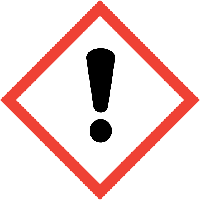 Signal Word: WarningHazard Statements:	H302 – (May be) harmful if swallowedPrecautionary Statements:	P301 + P330 + P331 – IF SWALLOWED: rinse mouth. DO NOT induce vomiting.SECTION 3: Composition/information on ingredients3.1.	SubstancesNot applicable3.2.	MixturesSECTION 4: First aid measures	4.1.	Description of first aid measures4.2.	Most important symptoms and effects, both acute and delayed4.3.	Indication of any immediate medical attention and special treatment neededIf exposed or concerned, get medical advice and attention. If medical advice is needed, have product container or label at hand.SECTION 5: Firefighting measures		5.1.	Extinguishing media5.2.	Special hazards arising from the substance or mixture5.3.	Advice for firefightersSECTION 6: Accidental release measures6.1.	Personal precautions, protective equipment and emergency procedures6.1.1.	For non-emergency personnel6.1.2.	For emergency responders6.2.	Environmental precautionsPrevent entry to sewers and public waters.6.3.	Methods and material for containment and cleaning up6.4.	Reference to other sectionsSee Section 8 for exposure controls and personal protection and Section 13 for disposal considerations.SECTION 7: Handling and storage7.1.	Precautions for safe handling7.2.	Conditions for safe storage, including any incompatibilities7.3.	Specific end use(s): Art material - consumer productSECTION 8: Exposure controls/personal protection	8.1.	Control parameters8.2.	Exposure controlsSECTION 9: Physical and chemical properties9.1.	Information on basic physical and chemical properties9.2.	Other informationNo additional information availableSECTION 10: Stability and reactivity10.1.	ReactivityHazardous reactions will not occur under normal conditions.10.2.	Chemical stabilityStable under recommended handling and storage conditions (see section 7).10.3.	Possibility of hazardous reactionsHazardous polymerization will not occur.10.4.	Conditions to avoidDirect sunlight, extremely high or low temperatures, and incompatible materials.10.5.	Incompatible materialsStrong acids, strong bases, strong oxidizers.10.6.	Hazardous decomposition productsThermal decomposition may produce: Carbon oxides (CO, CO2).SECTION 11: Toxicological information11.1.	Information on toxicological effectsSECTION 12: Ecological information12.1.	Toxicity12.2.	Persistence and degradability12.3.	Bioaccumulative potential12.4.	Mobility in soilNo additional information availableSECTION 13: Disposal considerations13.1.	Waste treatment methodsSECTION 14: Transport informationThe shipping description(s) stated herein were prepared in accordance with certain assumptions at the time the SDS was authored, and can vary based on a number of variables that may or may not have been known at the time the SDS was issued.In accordance with ADR / RID / IMDG / IATA / ADN14.6.	Special precautions for userNo additional information availableSECTION 15: Regulatory information15.1.	The regulatory data in Section 15 is not intended to be comprehensive, only selected regulations are represented.  This product has been classified in accordance with the hazard criteria Hazardous Products Regulation (DSOR/2015-17) and the SDS contains all the information required by this regulation.15.2.	National regulationsListed on the Canadian DSL (Domestic Substances List)Linseed oilCadmiumCobaltChromium (III) OxideDisazo (diarylide)15.3.	Chemical safety assessmentNo chemical safety assessment has been performed.SECTION 16: Other informationThis information is based on our current knowledge and is intended to describe the product for the purposes of health, safety and environmental requirements only. It should not therefore be construed as guaranteeing any specific property of the product.Product Form:MixtureProduct Name:Pigment Sticks and JarsUse of the substance/mixture:Art material - consumer productCompany   R&F Handmade Paints, Inc.
84 Ten Broeck Avenue
Kingston, NY 12401 USA
+1 845-331-3112rfpaints.comdarin@rfpaints.comEmergency number:+1 845-331-3112NameProduct identifier%ClassificationLinseed oil(CAS-No.) 8001-26-130 – 76.3Not classifiedLinseed oil, polymerized(CAS-No.) 67746-08-12.7 – 13Not classifiedNatural waxes (trade secret)(CAS-No.) NA5 – 13Not classifiedBeeswax(CAS-No.) 8012-89-31 – 6Not classifiedCadmium sulfoselenide orangeCadmium Orange, Jaune Brillant(CAS-No.) 12656-57-430-50Not classifiedCadmium sulfoselenide redCadmium Red Light, Medium, Dp; Warm Pink, Warm Rose(CAS-No.) 58339-34-730-50Not classifiedCadmium zinc sulfide yellowCadmium Lemon, Light, Medium, Dp; Naples Yellow, Jaune Brillant, Warm Pink, Olive Yellow, Celadon Green, Cadmium Green, Cadmium Green Pale, Permanent Green, Veronese Green, Courbet Green(CAS-No.) 8048-07-530-50Not classifiedSpinels, cobalt tin grey Cerulean Blue, Cerulean Extra Pale, Cerulean Grey, Manganese Blue Hue(CAS-No.) 68187-05-330-50Not classifiedCobalt aluminate blue spinelCobalt Blue, Kings Blue, Cobalt Turquoise, Blue Ochre, Cobalt Teal, Neutral Grey Pale, Lt, Med, Dp(CAS-No.) 1345-16-020-40Not classifiedTricobalt bis(orthophosphate)Cobalt Violet Deep(CAS-No.) 13455-36-230-50Acute Tox 4; H302Disazo (diarylide)Indian Yellow, Alizarin Orange, Sap Green, Turkey Red(CAS-No.) 5567-15-73-7Not classifiedChromium (III) oxide, hydratedViridian, Cadmium Green, Cadmium Green Pale, Green Earth, Cobalt Turquoise(CAS-No.) 12001-99-915-40Not classifiedChromium (III) oxideChromium Oxide Green, Celadon Green(CAS-No.) 1308-38-930-60Not classifiedFirst-aid measures general:Never give anything by mouth to an unconscious person. If you feel unwell, seek medical advice (show the label where possible).First-aid measures after ingestion:Rinse mouth. Do NOT induce vomiting. Obtain medical attention.First-aid measures after skin contact:Cool skin rapidly with cold water after contact with molten material. For skin contact, wash with soap and water while removing contaminated clothing. When symptoms persist or in all cases of doubt seek medical advice. Wash contaminated clothing before reuse.First-aid measures after eye contact:Rinse cautiously with water for at least 5 minutes. Remove contact lenses, if present and easy to do. Continue rinsing. Obtain medical attention if irritation develops or persists.Symptoms/effects:Not expected to present a significant hazard under anticipated conditions of normal use.Symptoms/effects after inhalation:Prolonged exposure may cause irritation.Symptoms/effects after skin contact:Prolonged exposure may cause skin irritation.Symptoms/effects after eye contact:May cause slight irritation to eyes.Symptoms/effects after ingestion:Ingestion may cause adverse effects.Chronic symptoms:None expected under normal conditions of use.Suitable extinguishing media:Water spray, fog, carbon dioxide (CO2), alcohol-resistant foam, or dry chemical.Unsuitable extinguishing media:Do not use a heavy water stream. Use of heavy stream of water may spread fire.Fire hazard:Not flammable under normal conditions of use. The product is insoluble and floats on water. Risk for spontaneous combustion if substantial quantities of product are left on porous organic materials (cotton waste or rag). Used rags or other cleaning materials may begin to burn by themselves if improperly discarded. Contaminated equipment (brushes, rags) must be cleaned immediately with water. Burning produces obnoxious and toxic fumes. In the event of fire the following can be released: Carbon oxides; Nitrogen oxides (NOx); Metal oxides.Explosion hazard:Product is not explosive.Reactivity:Hazardous reactions will not occur under normal conditions.Hazardous decomposition products in case of fire:Carbon oxides (CO, CO2). Smoke.Precautionary measures fire:Exercise caution when fighting any chemical fire.Firefighting instructions:Use water spray or fog for cooling exposed containers.Protection during firefighting:Do not enter fire area without proper protective equipment, including respiratory protection.General measures:Avoid prolonged contact with eyes, skin and clothing. Avoid breathing dust.Protective equipment:Use appropriate personal protective equipment (PPE).Emergency procedures:Evacuate unnecessary personnel.Protective equipment:Equip cleanup crew with proper protection.Emergency procedures:Upon arrival at the scene, a first responder is expected to recognize the presence of dangerous goods, protect oneself and the public, secure the area, and call for the assistance of trained personnel as soon as conditions permit. Ventilate area.For containment:Contain solid spills with appropriate barriers and prevent migration and entry into sewers or streams.Methods for cleaning up:Clean up spills immediately and dispose of waste safely. If product is heated and molten, allow product to cool off before cleaning up. Scrape up product and place it into a container for disposal. Contact competent authorities after a spill.Precautions for safe handling:Wash hands and other exposed areas with mild soap and water before eating, drinking or smoking and when leaving work. Avoid prolonged contact with eyes, skin and clothing. Keep away from extreme heat and direct flame. Keep away from acids and other incompatibles. Risk for spontaneous combustion if substantial quantities of product are left on porous organic materials (cotton waste or rag). Used rags or other cleaning materials may begin to burn by themselves if improperly discarded. In order to prevent the risk of fire, good housekeeping standards must be maintained and the accumulation of residues on contaminated rags, etc. should be avoided.Hygiene measures:Handle in accordance with good industrial hygiene and safety procedures.Technical measures:Comply with applicable regulations.Storage conditions:Keep container closed when not in use. Store in a dry, cool place. Keep/Store away from direct sunlight, extremely high or low temperatures and incompatible materials.Incompatible materials:Strong acids, strong bases, strong oxidizers.ProvinceLimit Value (TWA)Limit Value (STEL)CommentairesCobalt aluminate blue spinel (as Co) Spinels, cobalt tin grey (as Co)Tricobalt bis(orthophosphate)Cobalt aluminate blue spinel (as Co) Spinels, cobalt tin grey (as Co)Tricobalt bis(orthophosphate)Cobalt aluminate blue spinel (as Co) Spinels, cobalt tin grey (as Co)Tricobalt bis(orthophosphate)Cobalt aluminate blue spinel (as Co) Spinels, cobalt tin grey (as Co)Tricobalt bis(orthophosphate)British Columbia0.02--ACGIH TLVManitoba0.02--ACGIH TLVNew Brunswick0.02--ACGIH TLVNewfoundland & Labrador0.02--ACGIH TLVNova Scotia0.02--ACGIH TLVPEI0.02--ACGIH TLVAlberta0.02--Schedule 1 Chemical SubstancesOntario0.02--Table 1 Occupational Exposure Limits for Ontario WorkplacesSaskatchewan0.020.06Table 18 Contamination LimitsQuébec0.02--Schedule 1 Permissible Exposure ValuesNunavut0.020.06Schedule O Contamination LimitsNWT0.020.06Schedule O Contamination LimitsYukon0.050.15Table 8 Permissible Concentrations for Airborne Contaminant SubstancesCadmium sulfoselenide orange (as Cd)Cadmium sulfoselenide red (as Cd)Cadmium zinc sulfide yellow (as Cd)Cadmium sulfoselenide orange (as Cd)Cadmium sulfoselenide red (as Cd)Cadmium zinc sulfide yellow (as Cd)Cadmium sulfoselenide orange (as Cd)Cadmium sulfoselenide red (as Cd)Cadmium zinc sulfide yellow (as Cd)Cadmium sulfoselenide orange (as Cd)Cadmium sulfoselenide red (as Cd)Cadmium zinc sulfide yellow (as Cd)British Columbia0.20.6ACGIH TLVManitoba0.20.6ACGIH TLVNew Brunswick0.20.6ACGIH TLVNewfoundland & Labrador0.20.6ACGIH TLVNova Scotia0.20.6ACGIH TLVPEI0.20.6ACGIH TLVAlberta0.0020.006Schedule 1 Chemical Substances, respirable particulate fractionOntarioNot estab.Not estab.Table 1 Occupational Exposure Limits for Ontario WorkplacesSaskatchewan0.0020.006Table 18 Contamination Limits, respirable particulate fractionQuébec0.050.15Schedule 1 Permissible Exposure ValuesNunavut0.0020.006Schedule O Contamination Limits, respirable particulate fractionNWT0.0020.006Schedule O Contamination Limits, respirable particulate fractionYukon0.050.15Table 8 Permissible Concentrations for Airborne Contaminant SubstancesChromium (III) oxide (as Cr)Chromium (III) oxide (as Cr)Chromium (III) oxide (as Cr)Chromium (III) oxide (as Cr)British Columbia0.002--Respirable particulate fractionManitoba0.002--Respirable particulate fractionNew Brunswick0.002--Respirable particulate fractionNewfoundland & Labrador0.002--Respirable particulate fractionNova Scotia0.002--Respirable particulate fractionPEI0.002--Respirable particulate fractionAlberta0.0020.006Schedule 1 Chemical Substances, respirable particulate fractionOntario0.5--Table 1 Occupational Exposure Limits for Ontario WorkplacesSaskatchewan0.0020.006Respirable particulate fractionQuébec0.050.15Schedule 1 Permissible Exposure ValuesNunavut0.0020.006Respirable particulate fractionNWT0.0020.006Respirable particulate fractionYukon0.51.5Table 8 Permissible Concentrations for Airborne Contaminant SubstancesAppropriate engineering controls:Use only in well-ventilated areas. Apply technical measures to comply with the occupational exposure limits. Where reasonably practicable this should be achieved by the use of local exhaust ventilation and good general extraction. In case of insufficient ventilation wear suitable respiratory equipment.Personal protective equipment:Not generally required. The use of personal protective equipment may be necessary as conditions warrant. Gloves. Protective clothing. Protective goggles.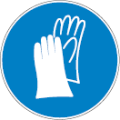 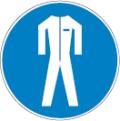 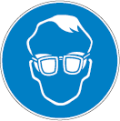 Materials for protective clothing:Chemically resistant materials and fabrics.Hand protection:Wear protective gloves.Eye and Face Protection:Chemical safety goggles.Skin and body protection:Wear suitable protective clothing.Respiratory protection:If exposure limits are exceeded or irritation is experienced, approved respiratory protection should be worn. In case of inadequate ventilation, oxygen deficient atmosphere, or where exposure levels are not known wear approved respiratory protection.Other information:When using, do not eat, drink or smoke.Physical state:SolidAppearance: Wax-like solid, various colorsColour:No data availableOdour:No data availableOdour threshold:No data availablepH:No data availableEvaporation rate:No data availableMelting point:No data availableFreezing point:No data availableBoiling point:No data availableFlash point:> 204 °C (399.2 °F)Auto-ignition temperature:No data availableDecomposition temperature:No data availableFlammability (solid, gas):No data availableVapour pressure:No data availableRelative vapour density at 20 °C:No data availableRelative density:No data availableSolubility:No data availablePartition coefficient: n-octanol/water:No data availableViscosity:No data availableExplosive properties:No data availableOxidising properties:No data availableExplosive limits:No data availableAcute toxicity:Products containing tricobalt bis(orthophosphate) may be hazardous if swallowed.Products containing tricobalt bis(orthophosphate) may be hazardous if swallowed.Products containing tricobalt bis(orthophosphate) may be hazardous if swallowed.Skin corrosion/irritationSkin corrosion/irritationSkin corrosion/irritation:Not classified (Based on available data, the classification criteria are not met)Not classified (Based on available data, the classification criteria are not met)Serious eye damage/irritationSerious eye damage/irritationSerious eye damage/irritation:Not classified (Based on available data, the classification criteria are not met)Not classified (Based on available data, the classification criteria are not met)Respiratory or skin sensitisationRespiratory or skin sensitisationRespiratory or skin sensitisation:Not classified (Based on available data, the classification criteria are not met)Not classified (Based on available data, the classification criteria are not met)Germ cell mutagenicityGerm cell mutagenicityGerm cell mutagenicity:Not classified (Based on available data, the classification criteria are not met)Not classified (Based on available data, the classification criteria are not met)CarcinogenicityCarcinogenicityCarcinogenicity:Not classified (Based on available data, the classification criteria are not met)Not classified (Based on available data, the classification criteria are not met)Reproductive toxicityReproductive toxicityReproductive toxicity:Not classified (Based on available data, the classification criteria are not met)Not classified (Based on available data, the classification criteria are not met)STOT-single exposureSTOT-single exposureSTOT-single exposure:Not classified (Based on available data, the classification criteria are not met)Not classified (Based on available data, the classification criteria are not met)STOT-repeated exposureSTOT-repeated exposureSTOT-repeated exposure:Not classified (Based on available data, the classification criteria are not met)Not classified (Based on available data, the classification criteria are not met)Aspiration hazardAspiration hazardAspiration hazard:Not classified (Based on available data, the classification criteria are not met)Not classified (Based on available data, the classification criteria are not met)Symptoms/Injuries After InhalationSymptoms/Injuries After InhalationSymptoms/Injuries After Inhalation:Prolonged exposure may cause irritation.Prolonged exposure may cause irritation.Symptoms/Injuries After Skin ContactSymptoms/Injuries After Skin ContactSymptoms/Injuries After Skin Contact:Prolonged exposure may cause skin irritation.Prolonged exposure may cause skin irritation.Symptoms/Injuries After Eye ContactSymptoms/Injuries After Eye ContactSymptoms/Injuries After Eye Contact:May cause slight irritation to eyes.May cause slight irritation to eyes.Symptoms/Injuries After IngestionSymptoms/Injuries After IngestionSymptoms/Injuries After Ingestion:Ingestion may cause adverse effects.Ingestion may cause adverse effects.Chronic SymptomsChronic SymptomsChronic Symptoms:None expected under normal conditions of use.None expected under normal conditions of use.Ecology - general:Not classified.Linseed oil, polymerized (67746-08-1)Linseed oil, polymerized (67746-08-1)LC50 - Fish [1]> 1 mg/l (Exposure time: 96 h - Species: Danio rerio [static])Pigment Sticks Pigment Sticks Persistence and degradabilityNot established.Pigment Sticks Pigment Sticks Bioaccumulative potentialNot established.Product/Packaging disposal recommendations:Dispose of contents/container in accordance with local, regional, national, and international regulations.Ecology - waste materials:Avoid release to the environment.ADRIMDGIATAADNRID14.1.	UN number14.1.	UN number14.1.	UN number14.1.	UN number14.1.	UN numberNot regulated for transportNot regulated for transportNot regulated for transportNot regulated for transportNot regulated for transport14.2.	UN proper shipping name14.2.	UN proper shipping name14.2.	UN proper shipping name14.2.	UN proper shipping name14.2.	UN proper shipping nameNot applicable Not applicable Not applicable Not applicable Not applicable 14.3.	Transport hazard class(es)14.3.	Transport hazard class(es)14.3.	Transport hazard class(es)14.3.	Transport hazard class(es)14.3.	Transport hazard class(es)Not applicable Not applicable Not applicable Not applicable Not applicable 14.4.	Packing group14.4.	Packing group14.4.	Packing group14.4.	Packing group14.4.	Packing groupNot applicable Not applicable Not applicable Not applicable Not applicable 14.5.	Environmental hazards14.5.	Environmental hazards14.5.	Environmental hazards14.5.	Environmental hazards14.5.	Environmental hazardsDangerous for the environment : NoDangerous for the environment : NoMarine pollutant : NoDangerous for the environment : NoDangerous for the environment : NoDangerous for the environment : NoDate of Preparation or Latest Revision:09/29/2022Data sources:Information and data obtained and used in the authoring of this safety data sheet could come from database subscriptions, official government regulatory body websites, product/ingredient manufacturer or supplier specific information, and/or resources that include substance specific data and classifications according to GHS or their subsequent adoption of GHS.Other information:According to Hazardous Products Regulations (SOR/2015-17)